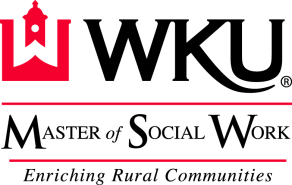 MSW Full-Time Traditional Program – 60 Credit Hours – 2-Year CurriculumYear 1 – Fall SemesterCourse	Number	Name								Credit		 SWRK		501		Cultural Competency in Social Work Practice		     3		 SWRK		510		Human Behavior in the Social Environment			     3		 SWRK		520		Generalist Social Work Practice				     3		 	SWRK		540		Foundation of Social Work Research Methods		     3		SWRK		560		Generalist Field Practicum I					     3    		                                                                         			                 					   Year 1 – Spring SemesterCourse	Number	Name								Credit	 SWRK		522		Group Dynamics in Social Work Practice			     3		 SWRK		523		Rural Community Organization and Development		     3SWRK		530		Foundation of Social Welfare Policy				     3						Elective 1							     3SWRK		561		Generalist Field Practicum II					     3					                                      									   Year 2 – Fall SemesterCourse	Number	Name								Credit SWRK		610		Social Work Administration and Supervision		     3SWRK		620		Advanced Psycho-Social Approaches for Rural Practice	     3SWRK		623		Social Work Clinical Assessment and Intervention	    	     3					Elective 2							     3SWRK		660		Advanced Generalist Field Practicum I			     3Year 2 – Spring SemesterCourse	Number	Name								Credit SWRK		622		Integrated Social Work Practice with Families		     3SWRK		630		Rural Social Welfare Policy					     3SWRK 	640		Applied Social Work Research				     3                       				Elective 3					       		     3SWRK		661		Advanced Generalist Field Practicum II		    	     3    					Practice Readiness Examination         				    Year 2 – May	GraduationElectives may be taken in Winter and Summer terms. If an elective is completed in the summer following graduation, the graduation date will be in August